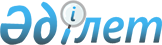 О государственных закупках товаров, имеющих важное стратегическое значениеПостановление Правительства Республики Казахстан от 9 марта 2005 года N 216      В соответствии с подпунктом 5) пункта 1 статьи 21  Закона Республики Казахстан от 16 мая 2002 года "О государственных закупках" Правительство Республики Казахстан ПОСТАНОВЛЯЕТ: 

      1. Определить совместное казахстанско-сингапурское предприятие, товарищество с ограниченной ответственностью "Каз-СТ инжиниринг Бастау", поставщиком товаров - лингафонных и мультимедийных кабинетов для оснащения школ, закупка которых имеет важное стратегическое значение. 

      2. Акимам областей, городов Астаны и Алматы в установленном законодательством порядке обеспечить: 

      заключение договора о государственных закупках товаров с юридическим лицом, указанным в пункте 1 настоящего постановления, в пределах средств, предусмотренных на их закупку в республиканском бюджете на 2005 год по бюджетной программе 036 "Целевые текущие трансферты областным бюджетам, бюджетам городов Астаны и Алматы на создание лингафонных и мультимедийных кабинетов в государственных учреждениях среднего общего образования" и местными бюджетами в 2005 году в сумме 4395200000 (четыре миллиарда триста девяносто пять миллионов двести тысяч) тенге, в том числе 2023300000 (два миллиарда двадцать три миллиона триста тысяч) тенге из республиканского бюджета; 

      соблюдение принципа оптимального и эффективного расходования денег, используемых в соответствии с настоящим постановлением, для государственных закупок товаров; 

      принятие иных мер, вытекающих из настоящего постановления. 

      3. Министерству финансов Республики Казахстан осуществлять контроль за целевым использованием выделенных средств. 

      4. Настоящее постановление вводится в действие со дня подписания.       Премьер-Министр 

      Республики Казахстан 
					© 2012. РГП на ПХВ «Институт законодательства и правовой информации Республики Казахстан» Министерства юстиции Республики Казахстан
				